Video Recording Tips for LecturersLeave 10 seconds of silence at the beginning and end of your recording, to make sure you do not cut off your first or last sentence. These can then be cropped when editing the video, e.g. in Panopto (Panopto editing guidance here).You can use Presenter Mode in PowerPoint to see your notes or script. Panopto will only record the slide, not your notes.If you can, and it is comfortable for you to do so, try recording standing up. This will enable your breath to flow more easily, supporting your vocal delivery.If you look at the camera every now and then, rather than your image on screen, it will look more like direct eye contact.Be aware of the range of your shot: if you want your gestures to be visible, you may need to set up at a mid-range that shows you down to your waist (see image below).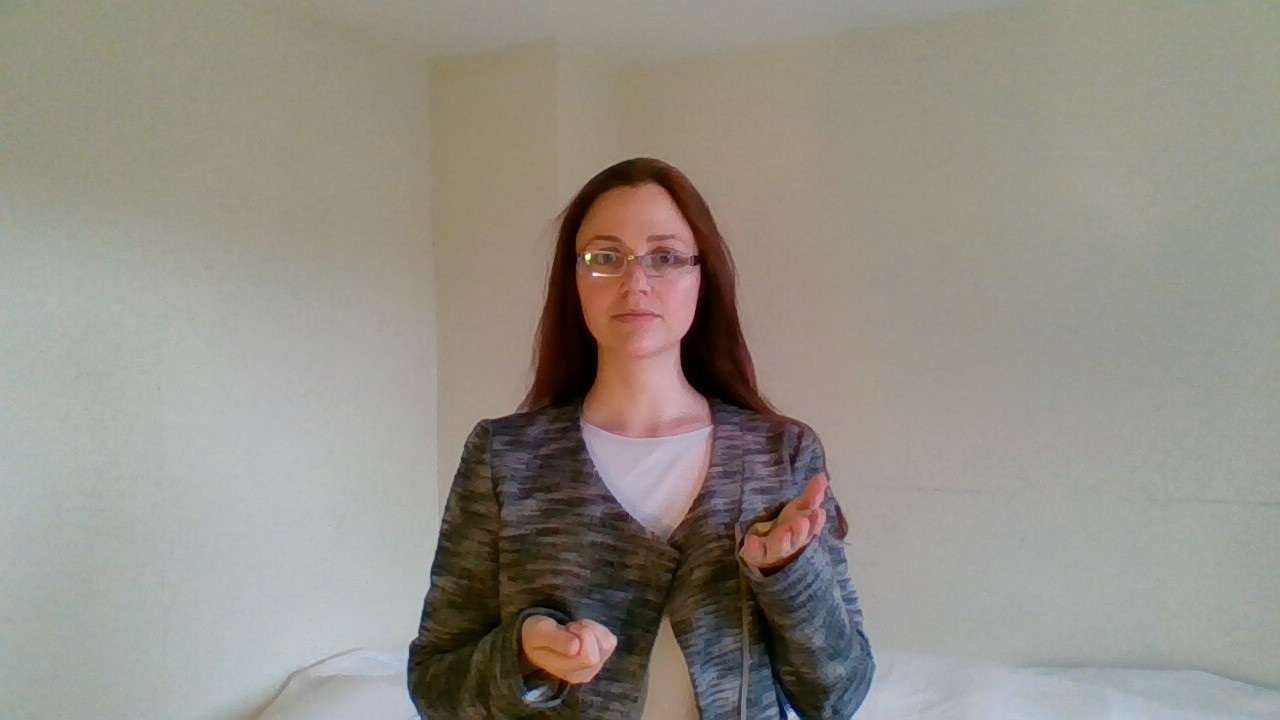 